Antrag auf Aufwandsentschädigung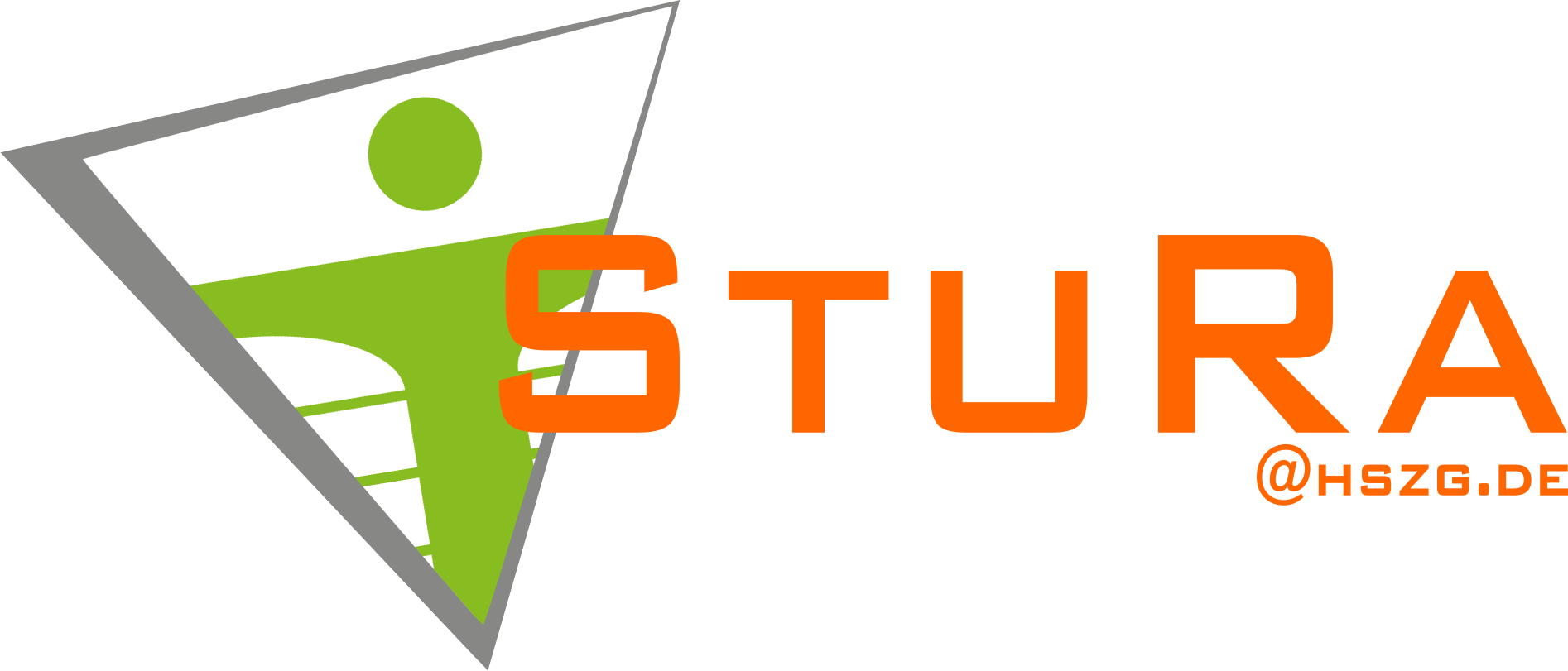 Verwendungszweck:		_____________________________________________					_____________________________________________					_____________________________________________Name:					_____________________________________________Zeitraum:				__________________________________________________________________________________________					__________________________________________________________________________________________					_____________________________________________Betrag:				_____________________________________________Erläuterung Aufwand:		_____________________________________________					__________________________________________________________________________________________					__________________________________________________________________________________________					__________________________________________________________________________________________					__________________________________________________________________________________________					__________________________________________________________________________________________					_____________________________________________Ich versichere, dass alle Angaben richtig und vollständig sind. Falsche oder irreführende Angaben oder eine Missachtung vereinbarter Bedingungen führen zur Rücknahme der Aufwandsentschädigung.___________________					______________________________
Ort, Datum							UnterschriftDie sachliche und rechnerische Richtigkeit wird bestätigt.___________________					_____________________________
Ort, Datum							Finanzverantwortlicher (Ref.-L./UB)